Глава госкорпорации «Росатом» принял участие в торжественных мероприятиях в честь 70-летия первой в мире АЭСВ Обнинске состоялось открытие обновленного музея Первой АЭС и международного молодежного ядерного форума26 июня в Обнинске (Калужская область) состоялась серия торжественных мероприятий в честь 70-летия первой в мире АЭС. В них приняли участие заместитель председателя Правительства РФ Дмитрий Чернышенко, глава госкорпорации «Росатом» Алексей Лихачев, послы дружественных стран, представители администрации Калужской области и города Обнинска, молодые ученые и иностранные студенты российских вузов.Первым мероприятием праздничной программы стала торжественная церемония открытия обновленного после реконструкции отраслевого мемориального комплекса «Первая в мире АЭС». В ней приняли участие заместитель председателя Правительства РФ Дмитрий Чернышенко и глава госкорпорации «Росатом» Алексей Лихачев, губернатор Калужской области Владислав Шапша, президент НИЦ «Курчатовский институт» Михаил Ковальчук. Почетные гости установили историческую табличку на здание Обнинской АЭС. Перед участниками мероприятия выступил детский симфонический оркестр.«Обнинская АЭС дала старт мировой атомной энергетике. Впоследствии на базе проектов тех лет выросли целые направления, которые до сих пор составляют основу нашей работы — это АЭС большой и малой мощности, судовые реакторы, изотопы для ядерной медицины, новые материалы. Сегодня мы также стоим на пороге новых атомных прорывов — это и создание первого в мире энергокомплекса IV поколения с замыканием топливного цикла на рубеже 30-х годов, и переход к принципиально иному виду получения энергии — термоядерному синтезу», — отметил генеральный директор госкорпорации «Росатом» Алексей Лихачев.На площадке Обнинского института атомной энергетики Национального исследовательского ядерного университета «МИФИ» (ИАТЭ НИЯУ МИФИ) представители правительства, руководство «Росатома» и Курчатовского института встретились с обучающимися в России иностранными студентами из Египта, Индии, Боливии, Замбии и других стран. Участниками встречи стали Дмитрий Чернышенко, Алексей Лихачев, Михаил Ковальчук, ректор НИЯУ МИФИ Владимир Шевченко, заместитель генерального директора по персоналу госкорпорации «Росатом» Татьяна Терентьева. Все студенты — участники «Мегасовета» и амбассадоры российского ядерного образования. В ходе встречи участники обсудили вопросы конкурентоспособности российского образования и направлений его продвижения в мире, сопровождение карьерного развития, аспекты развития проекта «Обнинск Тех», формирование сообщества выпускников, поговорили о том, почему важно учиться в России, как продвигать российское образование за рубежом силами студентов.В Технической академии «Росатома» состоялось открытие II Международного молодежного ядерного форума Obninsk NEW 2024. С приветственным словом к участникам форума обратились заместитель председателя Правительства РФ Дмитрий Чернышенко, губернатор Калужской области Владислав Шапша, глава МАГАТЭ Рафаэль Гросси (по видеосвязи), президент Всемирной ядерной ассоциации Сама Бильбао-и-Леон (по видеосвязи). Гостями форума стали свыше 900 студентов, аспирантов, молодых ученых и специалистов атомной отрасли из более чем 100 стран мира. Пленарная сессия форума была посвящена теме ««Мир, вдохновленный атомом: наша общая мечта на следующие 70 лет», где обсудили будущее атомной отрасли и ее значение для всего человечества. Модератором сессии стал директор Объединенного института ядерных исследований (ОИЯИ) Григорий Трубников. В качестве спикеров выступили Алексей Лихачев, Президент Национального исследовательского центра «Курчатовский институт» Михаил Ковальчук, заместитель генерального директора, руководитель Департамента ядерной энергетики МАГАТЭ Михаил Чудаков, Министр высшего образования, инноваций, науки и развития технологий Республики Зимбабве Амон Мурвира, заместитель главного экономиста, руководитель департамента кадровой политики Китайской национальной ядерной корпорации Ян Чаодун, и со-основатель организации «Молодежь за энергетику Юго-Восточной Азии» Джитсай Сантапутра.На площадке форума Obninsk NEW генеральный директор госкорпорации «Росатом» Алексей Лихачев и директор ОИЯИ Григорий Трубников подписали соглашение о сотрудничестве в сфере разработки, создания перспективных и модернизации существующих технологий атомного энергопромышленного комплекса, проведении научных исследований, а также создании и эксплуатации современной экспериментально-стендовой базы и исследовательской инфраструктуры. Генеральный директор госкорпорации принял участие в открытии аллеи международного сотрудничества «Росатома», которая расположилась рядом с Домом ученых в Обнинске. Кроме того, Алексей Лихачев вместе с Татьяной Терентьевой встретились с молодежным «Мегасоветом» и студенческим советом «Росатома». Финальным мероприятием праздничной программы стал праздничный концерт симфонического оркестра под руководством Юрия Башмета.Справка:Обнинск — первый наукоград нашей страны и крупный научно-технический кластер. Здесь находится первая в мире атомная станция, запущенная 26 июня 1954 года, Физико-энергетический институт имени А. И. Лейпунского, Обнинский институт атомной энергетики (филиал НИЯУ МИФИ) и ряд других знаковых научно-исследовательских центров. В городе расположен также главный кампус Технической академии «Росатома» — современного многопрофильного центра подготовки персонала атомной отрасли. Первая в мире атомная электростанция (Обнинская АЭС) дала начало эпохе мирного использования атомной энергии. Реакторная установка станции эффективно и безопасно эксплуатировалась 48 лет. 29 апреля 2002 года реактор станции был остановлен, и начались работы по выводу его из эксплуатации. В сентябре 2002 года из реактора была выгружена последняя топливная сборка. С 2009 года на базе первой АЭС действует отраслевой мемориальный комплекс, который ежегодно посещает более 4 тысяч человек в год (школьники, студенты, специалисты из разных стран, а также обычные люди, интересующиеся атомной энергетикой).Международный молодежный ядерный форум Obninsk NEW — образовательное мероприятие, предназначенное для студентов, аспирантов, молодых ученых и специалистов атомной отрасли. Оно посвящено обсуждению ядерных технологий для будущего, включая новые материалы и энергетические системы. В 2023 году форум объединил около 500 экспертов, молодых ученых и специалистов из более чем 70 стран. Они обсудили глобальные вызовы, стоящие перед отраслью на пути создания будущего, основанного на принципах устойчивого развития, а также перспективы развития ядерной и смежных наук, создание новой системы подготовки и управления карьерой отраслевых специалистов.Международный научно-образовательный центр ядерных и смежных технологий «Обнинск Тех» — технологический хаб, который создается в Калужской области по инициативе госкорпорации, НИЯУ МИФИ. Он призван способствовать подготовке кадров для ядерной энергетики России и дружественных стран путем объединения усилий высшей школы, ведущих научных организаций и предприятий отрасли. С этой целью задействована инфраструктура Обнинского филиала университета МИФИ (ИАТЭ МИФИ) и Технической академии «Росатома», в проекте участвуют 20 вузов-партнеров «Росатома». Ожидается, что центр станет базой для развития современных образовательных технологий, экспозицией высокотехнологичных продуктов российских компаний, площадкой для проведения конгрессов, выставок, международных школ и т. д.Правительство РФ и крупные российские компании продолжают расширять спектр решений по раскрытию потенциала студентов и молодых сотрудников. «Росатом» и его предприятия участвуют в создании базовых кафедр в российских вузах, реализации стипендиальных программ поддержки, крупных образовательных проектов, организации практики и стажировки для студентов с последующим их трудоустройством.  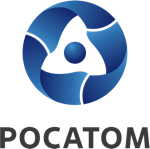 Медиацентр атомнойпромышленности
atommedia.onlineПресс-релиз26.06.24